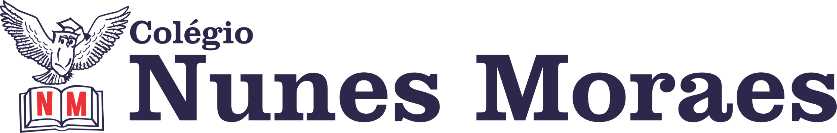  “Lição do dia: Um passo de cada vez, lembrando que passos alegres valem por três”- Flávia Queiroz.BOA QUARTA-FEIRA1ª aula: 7:20h às 8:15h – PORTUGUÊS – PROFESSORA: TATYELLEN PAIVA1º passo: Faça a leitura do texto da seção "Panorama" – Livro SAS 02 – Pág: 84.2º passo: Resolva os exercícios de interpretação. – Livro SAS 02 – Pág: 84 e 85 (q. 1 a 4)3º passo: Atente-se à correção das atividades na plataforma Google Meet. Pág: 84 e 85 (q. 1 a 4) 78 (q. 8 a 10)Durante a resolução dessas questões a professora Tatyellen vai tirar dúvidas no WhatsApp (9.9219-3687)Faça foto das atividades que você realizou e envie para coordenação Eugenia (9.9105-8116)Essa atividade será pontuada para nota.2ª aula: 8:15h às 9:10h – MATEMÁTICA – PROFESSOR: DENILSON SOUSA  1° passo: Organize-se com seu material, livro de matemática, caderno, caneta, lápis e borracha.  2° passo: Faça estudo das páginas 78 e 793° passo: Acompanhe a vídeo-aula com o professor Denilson Sousa.  Assista a aula no seguinte link:https://youtu.be/lsal9YJBhKk (30 min.)4° passo: Baseado em seus conhecimentos resolva as questões: Copiar no caderno as soluções dos exercícios resolvidos da página 80, 81 e 82Durante a resolução dessas questões o professor Denilson vai tirar dúvidas no WhatsApp (9.9165-2921)Faça foto das atividades que você realizou e envie para coordenação Eugenia (9.9105-8116)Essa atividade será pontuada para nota.

Intervalo: 9:10h às 9:45h3ª aula: 9:45h às 10:40 h – PORTUGUÊS – PROFESSORA:  TATYELLEN PAIVA.1º passo: Resolva os exercícios. Livro Descobrindo a Gramática – Pág: 105 a 107 (q. 1, 2, 3, 5)2º passo: Atente-se à explicação e correção da atividade no Google Meet. Livro Descobrindo a Gramática – Pág: 83 (questões 3 a 7) 105 a 107 (questões 1, 2, 3 e 5)Caso não consiga acessar, assista à aula do link a seguir:https://www.youtube.com/watch?v=ZeSEDwFeARgDurante a resolução dessas questões a professora Tatyellen vai tirar dúvidas no WhatsApp (9.9219-3687)Faça foto das atividades que você realizou e envie para coordenação Eugenia (9.9105-8116)Essa atividade será pontuada para nota.4ª aula: 10:40h às 11:35h - CIÊNCIAS– PROFESSORA: RAFAELLA CHAVES1º passo: Correção da atividade domiciliar: SAS/Explore seus conhecimentos! Página 78, questões 2 e 4.  2º passo: Atividade de sala – Suplementar 2/capítulo 9 - páginas 69/70/71 questões 1, 4, 5, 7, 8 e 9. ESTAREI DISPONÍVEL NO WHATSAPP PARA TIRAR SUAS DÚVIDAS. 3º passo: Correção da atividade de sala será realizada na plataforma do google meet, o link será disponibilizado no grupo.OBSERVAÇÂO: a correção será disponibilizada no grupo para os que não conseguirem acessar a plataforma do google meet. 4º passo: Atividade pós aula: SAS/Explore seus conhecimentos! Página 79, questões 7 e 8.  ATENÇÂO: A atividade pós aula deverá ser enviada para WhatsApp.Durante a resolução dessas questões a professora Rafaella vai tirar dúvidas no WhatsApp (9.9205-7894)Faça foto das atividades que você realizou e envie para coordenação Eugenia (9.9105-8116)Essa atividade será pontuada para nota.PARABÉNS POR SUA DEDICAÇÃO!